				SPECYFIKACJA WARUNKÓW ZAMÓWIENIA - doprecyzowanieSzczegółowy opis kalendarzy objętych przedmiotem zamówienia:Kalendarz książkowy na rok 2022:oprawa: standard z pianką, materiał tworzywo sztuczne, powierzchnia o fakturze drobnej kratki (zdjęcie poglądowe poniżej), kolor granatowy; na okładce przedniej logo rok oraz logo Zamawiającego monochromatyczne metalizowane (zdjęcie logo poniżej) i tylnej tłoczone elementy wskazane przez Zamawiającego -  www.dwup.pl 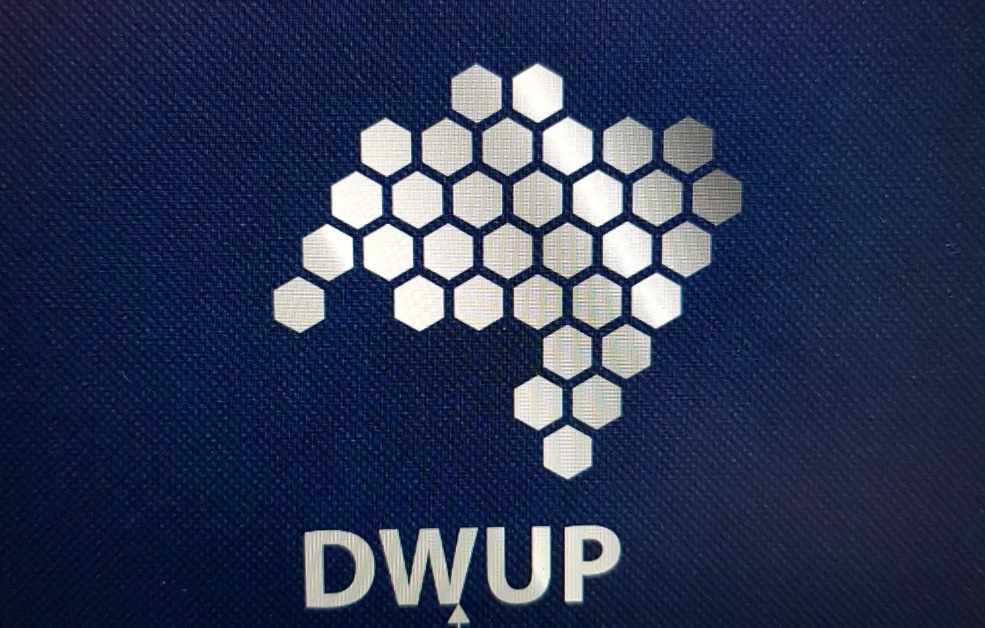 kalendarium: blok papier biały lub chamois min. 70g/m2kalendarium o przejrzystym układzie graficznymzadruk offset lub równoważny, dwukolorowy dwustronny (2+2) – dopuszczamy możliwość jednokolorowego zadrukuKalendarium zawierać musi co najmniej: skrócony kalendarz na rok 2022 oraz 2023miesiące i dni tygodnia min. trzyjęzyczne w tym polski, angielski i niemiecki (PL, GB, D)zaznaczone niedziele i święta w Polscenumeracja tygodni w języku polskimczęść na dane teleadresowemiejsce na notatki i planowanie miesięczne przed każdym miesiącemna końcu kalendarza perforowane 16 stron na notatkioprawa szyto-klejonadrukowane registry numerycznetasiemka tkana wysokiej jakości w kolorze uzgodnionym z ZamawiającymWyklejka reklamowa: Zadruk rozkładówki znajdującej się z przodu kalendarza – części przyklejonej do okładkigrafika, zawierająca np. logotypy, adres strony internetowej, zdjęcia i inne wskazane przez Zamawiającego treści (logo -  zdjęcia poniżej)zadruk full kolor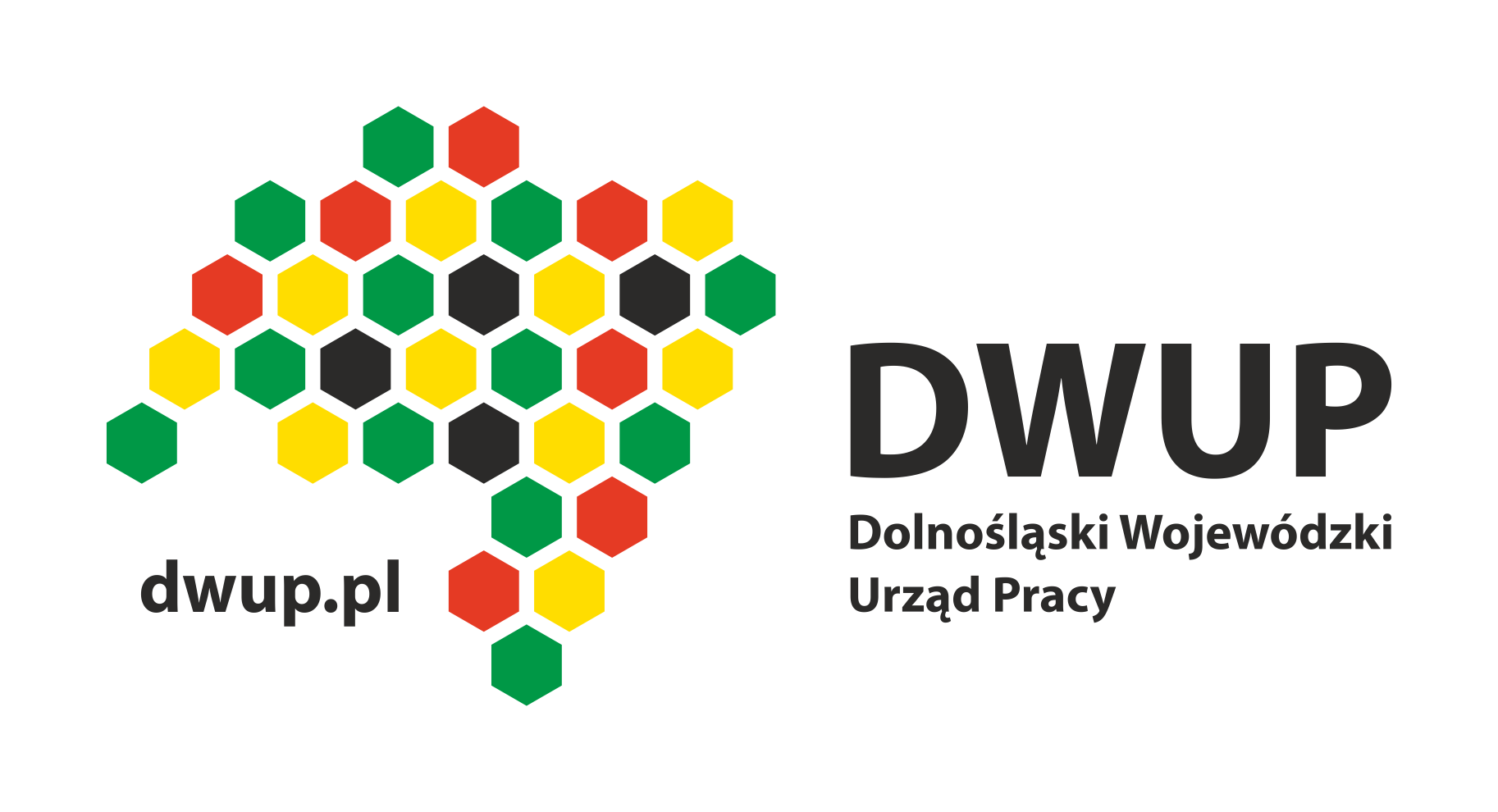 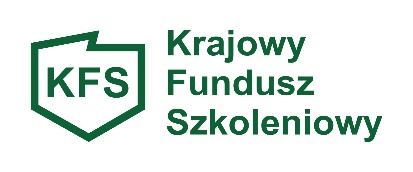 Zdjęcia przykładowe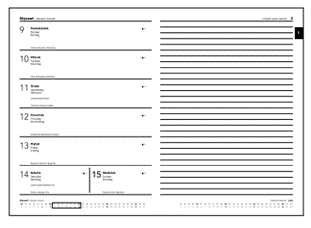 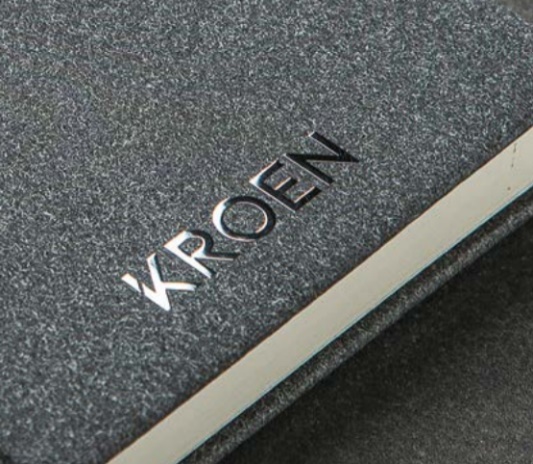 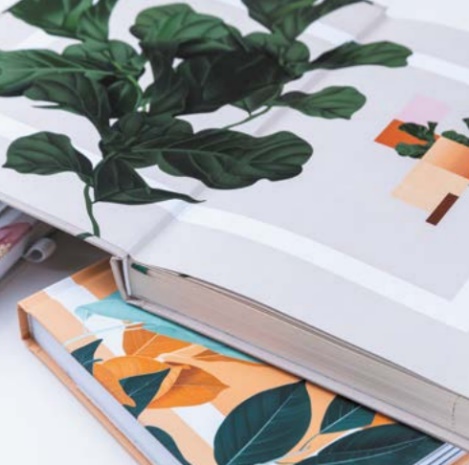 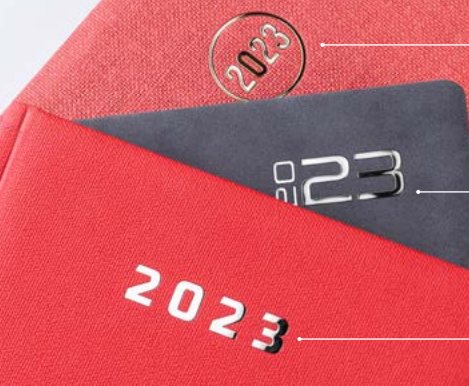 